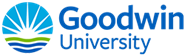 GOODWIN UNIVERSITY EDUCATIONAL SERVICES, INC.Resolution of the Board of DirectorsSeptember 21, 2022GUES Resolution 22-04 CORPORATE RESOLUTION TO ELECT DIRECTORS OF GOODWIN UNIVERSITY MAGNET SCHOOLS, INC.The Undersigned Secretary of Goodwin University Educational Services, Inc. hereby certifies that the following resolution was duly adopted by the Board of Directors on September 21, 2022, and that such resolution has not been modified or rescinded as of the date hereof:WHEREAS, in accordance with the Corporate Bylaws of Goodwin University Magnet Schools, Inc., its sole member, Goodwin University Educational Services, Inc. may elect at each annual meeting from two (2) to twelve (12) directors who shall each serve a term of one year NOW THEREFORE, BE ITRESOLVED, that the following are elected to serve as Directors of Goodwin University Magnet Schools, Inc. and shall have qualified:Signed:                                		Signed:_ 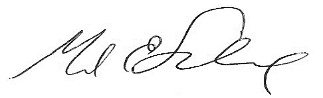 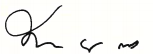 Mark E. Scheinberg, Secretary                                                     Maria Ellis, M.D., ChairDate: 9/21/.2022                                                  		Date: 9/21/2022NameMerilee DeJohnJackie JacobyMegan MehrLee Housley